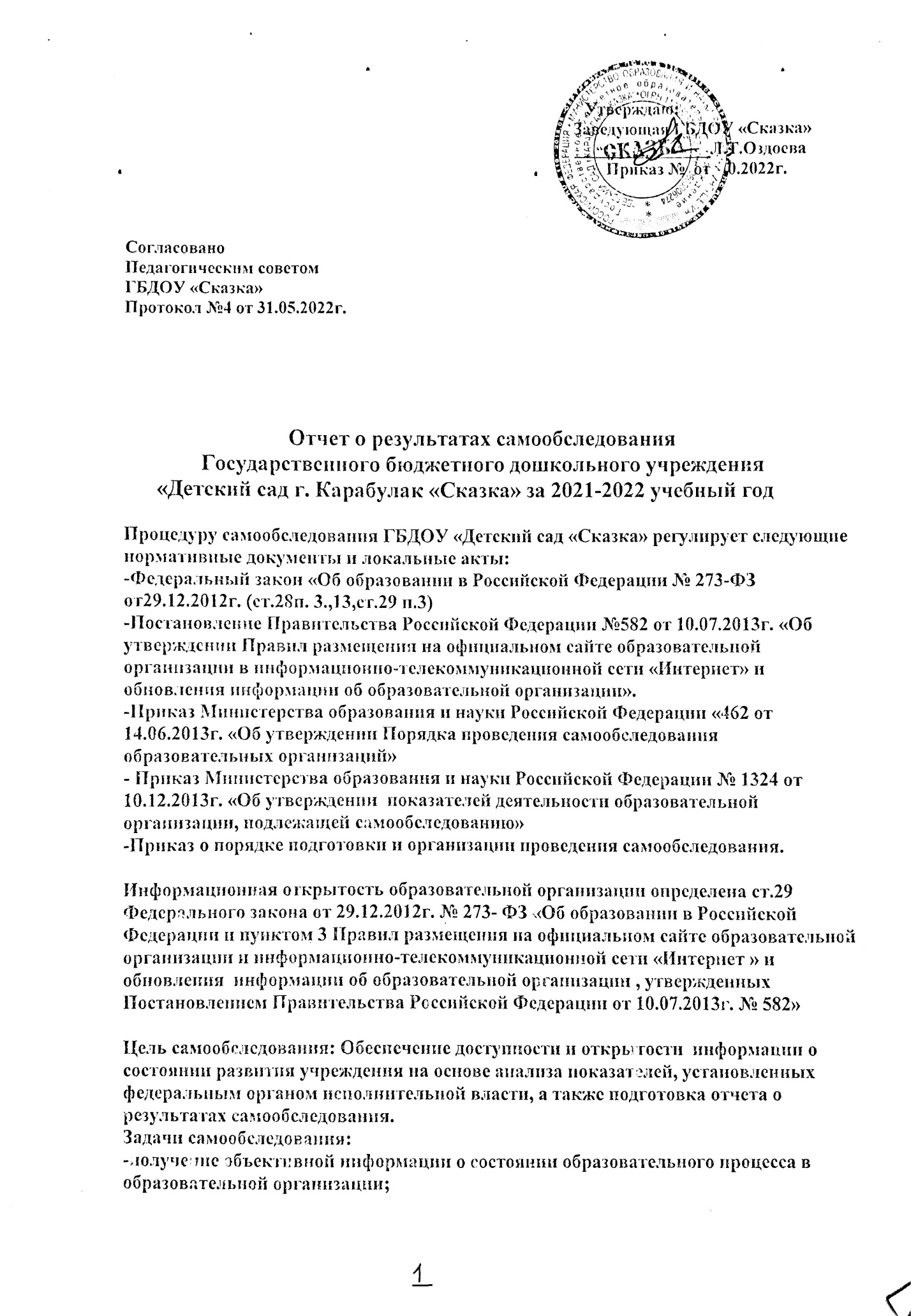 -выявление положительных и отрицательных тенденций в образовательной деятельности;-установление причин возникновения проблем и поиск их устранения;В процессе самообследования проводится оценка:-образовательной деятельности;-системы управления организацией;-содержание и качество образовательного процесса организации;- качества кадрового, программно-методического обеспечения, материально-технической базы;-функционирования внутренней системы оценки качества образования;-анализ показателей деятельности учреждения, подлежащей самообследованию;I. Аналитическая часть1.1. Общие сведения об образовательной организации. Организационно-правовое обеспечение образовательной деятельности.Вывод: ДОУ функционирует в соответствии с нормативными документами в сфере образования Российской Федерации.       2. Организационно-правовое обеспечение деятельности образовательного учрежденияВывод: все нормативные локальные акты в части содержания, организации образовательного процесса в ДОУ имеются в наличии.3. Структура образовательного учреждения и система его управленияУправление ГБДОУ «Детский сад »Сказка» осуществляется в соответствии с Уставом ДОУ и законом РФ «Об образовании», строится на принципах единоначалия и самоуправления. В детском саду реализуется возможность участия в управлении учреждением всех участников образовательного процесса. В соответствии с Уставом общественная структура управления ДОУ представлена Общим собранием работников, педагогическим Советом, Советом учреждения.Общее собрание работников вправе принимать решения, если в его работе участвует более половины работников, для которых Учреждение является основным местом работы. В периоды между Общими собраниями интересы трудового коллектива представляет Профсоюзный комитет. Педагогический совет осуществляет руководство образовательной деятельности. Отношения ДОУ с родителями (законными представителями) воспитанников регулируются в порядке, установленном Законом РФ «Об образовании» и Уставом.Вывод: Система управления ДОУ ведется в соответствие с существующей нормативно-правовой базой всех уровней управления дошкольным образованием, со структурой управления и имеет положительную динамику результативности управления.4.Контингент воспитанников дошкольного образовательного учрежденияВ Учреждение принимаются дети в возрасте от 3 до 7 лет. При приеме ребенка заключается Договор между Учреждением и родителями (законными представителями), подписание, которого является обязательным для обеих сторон. Прием детей осуществляется на основании медицинского заключения, заявления и документов, удостоверяющих личность одного из родителей (законных представителей).Общее количество групп – 4. Режим пребывания детей в детском саду разработан с учетом возрастных особенностей детей, сезонных условий (теплое и холодное время года), наличия педагогов, подходов к обучению и воспитанию дошкольников, подходов к организации всех видов детской деятельности, социального заказа родителей. Образовательный процесс осуществляется на русском языке, и ингушском языке. 5.Содержание образовательной деятельности и характеристика воспитательно-образовательного процессаОбразовательная деятельность осуществляется в процессе организации различных видов детской деятельности, осуществляемой в ходе режимных моментов, самостоятельной деятельности детей, совместной деятельности педагогов и детей, взаимодействия с родителями воспитанников.	Основной формой работы с детьми дошкольного возраста и ведущим видом деятельности для них является игра. Образовательный процесс реализуется в соответствующих дошкольному возрасту формах работы с детьми. В ДОУ созданы организационно-методические условия для решения задач по охране жизни и укреплению здоровья детей; обеспечения интеллектуального, личностного и физического развития ребенка; приобщения к общечеловеческим ценностям; взаимодействия с семьей для обеспечения полноценного развития ребенка. Содержание образовательного процесса в ГБДОУ  реализуется в соответствии с ФГОС.	Программа основана на комплексно-тематическом принципе построения образовательного процесса: предусматривает решение программных образовательных задач в совместной деятельности взрослого и детей, и самостоятельной деятельности детей не только в рамках непосредственно-образовательной деятельности, но и при проведении режимных моментов в соответствии со спецификой дошкольного образования. Программа составлена в соответствии с образовательными областями: «Познавательное развитие», «Социально-коммуникативное развитие», «Физическое развитие», »Речевое развитие», »Художественно-эстетическое развитие». Реализация каждого направления предполагает решение специфических задач во всех видах детской деятельности, имеющих место в режиме дня дошкольного учреждения: режимные моменты, игровая деятельность, специально организованные  традиционные мероприятия; индивидуальная и подгрупповая работа; самостоятельная деятельность; проектная деятельность, опыты и экспериментирование.Расписание непосредственно-образовательной деятельности в группах разрабатывается с учетом требований ФГОС ДО и СанПина.Непосредственно- образовательная деятельность в ДОУ сочетается с игровой деятельностью. Знания, опыт, приобретенные на занятиях, используются детьми в самостоятельной, изобразительной, театрализованной деятельности и творческих играх.При организации образовательного процесса особое внимание уделяется формированию предметно-развивающей среды. Она организуется таким образом, чтобы каждый ребенок имел возможность заниматься любимым делом.Педагогические технологии:-проектный метод-интегрированный подход;-информационно-коммуникационные технологии.Дошкольное образовательное учреждение поддерживает прочные отношения с социальными учреждениями:-Библиотека-ГИБДД г.Карабулак-Музей г. Карабулак-Отслеживалась адаптация выпускников детского сада;-Проводилась диагностика готовности детей к школе;Воспитательно-образовательный процесс строится на основе режима дня, утвержденного заведующей, который устанавливает распорядок бодрствования и сна, приема пищи, гигиенических и оздоровительных процедур, организацию непосредственной образовательной деятельности ,прогулок и самостоятельной деятельности воспитанников.Планируя и осуществляя воспитательно-образовательный процесс, педагогический коллектив опирается на нормативные документы:-Федеральный закон от 29.12.2012г. № 273-ФЗ « Об образовании в РФ»-Постановление Главного государственного санитарного врача РФ от05.2013г. №26 «Об утверждении Сан ПиН 2.4.1.3049-13 «Санитарно-эпидемиологические требования к устройству, содержанию и организации режима работы дошкольных образовательных организации»-Приказ Минобрнауки РФ от 17.10.2013г. №1155  «Об утверждении федерального государственного образовательного стандарта дошкольного образования»Продолжительность учебного года с сентября по 30 мая. В середине учебного года устанавливаются недельные каникулы.Основной формой работы в возрастных группах является занимательная деятельность ,дидактические игры, игровые ситуации, экспериментирование, театральная деятельность, беседы с детьми, эстафеты, конкурсы.Реализация плана предполагает учет принципа интеграции образовательных областей в соответствии с возрастными возможностями образовательных областей. Реализация физического и художественно-эстетического направлений занимает не менее 50% общего времени, отведенного на НОД.Образовательный процесс в ДОУ предусматривает решение программных образовательных задач в рамках модели организации воспитательно-образовательного процесса:-Совместная деятельность детей и взрослого-Непосредственная образовательная деятельность в режимных моментах         -Самостоятельная деятельность детей-Взаимодействие с семьей, социальными партнерамиДомашние задания воспитанникам ДОУ не задают.Дополнительное образование детей ДОУ отсутствует. Учебной перезагрузки нет.Организованная в ДОУ предметно-развивающая среда инициирует познавательную и творческую активность детей, предоставляет ребенку свободу выбора форм активности, обеспечивает содержание разных форм деятельности, безопасна и комфортна, соответствует  интересам, потребностям, возможностям каждого ребенка с окружающим миром.Взаимодействие с родителями коллектив ДОУ строит на принципе сотрудничества.        При этом решаются приоритетные задачи:-повышение педагогической культуры родителей:-приобщение родителей к участию в жизни ДОУ-изучение семьи и установление контактов с ее членами  семьи для согласования воспитательных воздействий на ребенкаДля решения этих задач используются различные формы работы:-анкетирование;-наглядная информация;-выставки совместных работ;-групповые родительские собрания, консультации;-проведение совместных мероприятий для детей и родителей;-посещение открытых мероприятий и участие в них;-участие родителей в  совместных образовательных, творческих проектах;-заключение договоров с родителями вновь поступивших детей;Работает консультативная служба специалистов: педагога-психолога; музыкального руководителя, медсестры, инструктора по физической культуре, педагогов разновозрастных групп. Образовательная деятельность осуществляется в процессе организации различных видов детской деятельности, образовательной деятельности, осуществляемой в ходе режимных моментов, самостоятельной деятельности, взаимодействия  с семьями детей. Основной формой работы с детьми дошкольного возраста является игра.Вывод: Образовательный процесс в ДОУ организован в соответствии с  ФГОС ДО,6. Содержание и качество подготовки воспитанников       На основании ФГОС ДО, утвержденного Приказом Министерства образования и науки Российской Федерации от 17.10.2013г.  № 1155,в целях оценки эффективности педагогических действий и лежащей в основе их дальнейшего планирования проводилась оценка индивидуального развития детей.Результаты педагогического анализа показывают преобладание детей с высоким и средним уровнями развития, что говорит об эффективности педагогического процесса в ДОУ.В ГБДОУ «Сказка» функционируют группы общеразвивающей направленности. В группах общеразвивающей направленности образовательная часть Программы построена с учетом Комплексной образовательной программы дошкольного образования «От рождения до школы»,  разработанной коллективом авторов под редакцией Н.Е. Вераксы,  Т.С. Комаровой, М.А.Васильевой.В дополнение к основной общеобразовательной программе «От рождения до школы» под редакцией Н.Е. Вераксы,  Т.С. Комаровой, М.А.Васильевой. Используются парциальные программы, направленные на всестороннее развитие личности ребенка. В соответствии с требованиями ФГОС ДО педагогический коллектив основными целями своей работы считает  создание благоприятных условий для полноценного проживания ребенком дошкольного детства, обеспечение становления личности ребенка и раскрытие его индивидуальности, создание условий для физического, познавательного, речевого, социально-коммуникативного и художественно-эстетического развития детей дошкольного возраста, обеспечение готовности к школьному обучению, обеспечение безопасности жизнедеятельности дошкольника.Эти цели реализуются в процессе разнообразных видов детской деятельности: игровой, коммуникативной, трудовой, познавательно-исследовательской, речевой, продуктивной, музыкально-художественной.Для достижения целей Программы решались следующие задачи: - Охрана жизни и укрепление физического и психического здоровья детей, воспитание потребности в здоровом образе жизни.- Обеспечение познавательно-речевого, социально-личностного, художественно-эстетического и физического развития детей.- Воспитание с учетом возрастных категорий детей гражданственности, уважения к правам и свободам человека, любви к окружающей природе, Родине, семье.- Создание в группах атмосферы гуманного и доброжелательного отношения ко всем воспитанникам.- Максимальное использование разнообразных видов детской деятельности, их интеграция в целях повышения эффективности воспитательно-образовательного процесса.- Творческая организация воспитательно-образовательного процесса.- Единство подходов к воспитанию детей в условиях дошкольного образовательного учреждения и семьи.- Оказание консультативной и методической помощи родителям (законным представителям) по вопросу воспитания, обучения и развития детей.Содержание образовательной программы реализуется в процессе:- организованной образовательной деятельности;- образовательной деятельности, осуществляемой в ходе режимных моментов;- самостоятельной детской деятельности;- взаимодействия с семьями воспитанников.Результатами освоения образовательной программы являются целевые ориентиры дошкольного образования, которые представляют собой социально-нормативные возрастные характеристики возможных достижений ребенка.Качество подготовки воспитанников отслеживается в соответствии требованиями к освоению ребенком образовательных областей.При проведении мониторинга качества освоения детьми образовательных областей используем инструментарий  программы«От рождения до школы»,  разработанной коллективом авторов под редакцией Н.Е. Вераксы,  Т.С. Комаровой, М.А.Васильевой.На основе диагностики детей по всем разделам программы мы получаем информацию о достижениях и продвижениях детей. По результатам мониторинга освоения общеобразовательной программы дошкольного образования выполнение составляет 88 %. Анализ результатов показал, что уровень овладения детьми необходимыми знаниями, навыками и умениями по всем образовательным областям, а также уровень развития интегративных качеств воспитанников соответствует возрасту. Хорошие результаты достигнуты благодаря использованию в работе методов, способствующих развитию самостоятельности, познавательных интересов детей, созданию проблемно-поисковых ситуаций и обогащению предметно-развивающей среды. Вывод: Образовательный процесс в ДОУ осуществляется в соответствии с ООП ГБДОУ «Сказка», годовым планированием и учебным планом непосредственно- образовательной деятельности. Целесообразное использование передовых педагогических технологий (здоровьесберегающие, информационно-коммуникативные) позволило повысить на более высокий  уровень качество образовательной работы ДОУ.    7. Качество кадрового состава	В ГБДОУ «Сказка» созданы необходимые условия для профессионального роста сотрудников. Имеется перспективный план повышения квалификации (профессиональной переподготовки) и аттестации педагогов. Общее количество сотрудников  ГБДОУ «Сказка» составляет 36 человек, из них: заведующая -1,заместитель по УВР- 1, воспитателей – 6, музыкальный руководитель - 1; инструктор по физической культуре - 1,педагог-психолог-1; иные работники - 25 человек)Одним из важных условий достижения эффективности результатов является сформированная у педагогов потребность в постоянном, профессиональном росте.Педагогический коллектив ДОУ зарекомендовал себя как инициативный, творческий коллектив, умеющий найти индивидуальный подход к каждому ребенку, помочь раскрыть и развить его способности.Вывод: Анализ деятельности педагогического состава ДОО позволяет сделать выводы о том, что достаточный профессиональный уровень педагогов позволяет решать задачи воспитания и развития каждого ребенка.8.Учебно-методическое и библиотечно-информационное обеспечение образовательного учреждения.В ДОУ созданы организационно-методические условия для решения задач по охране жизни и укрепления здоровья детей; обеспечения интеллектуального, личностного и физического развития ребенка; приобщения детей к общечеловеческим ценностям; взаимодействия с семьей для обеспечения полноценного развития ребенка. Воспитатели достаточно хорошо осведомлены об психофизиологических особенностях детей в группе, при организации воспитательно-образовательного процесса, подборе методических пособий, игр и игровых материалов, учитывают особенности психических  процессов, эмоциональной и волевой сферы ребенка.Представленные в образовательном процессе формы взаимодействия с детьми полностью соответствуют возрастным возможностям детей, учитывают детские интересы и потребности, стимулируют детей на проявление инициативности, активности и самостоятельности.Параллельно педагогами используются парциальные программы, методические пособия и технологии, цели и задачи которых схожи с примерной основной общеобразовательной программой ДОУ, обеспечивающие максимальное развитие психологических возможностей личностного потенциала дошкольников.Вывод: Для обеспечения качественного воспитания детей, образования и развития дошкольников в соответствии с ФГОС ,ДОУ необходимо продолжить обновление методического и дидактического обеспечения к ООП ДОУ, уделив особое внимание игровым развивающим технологиям и использование ИКТ. Необходимо дополнить групповые комнаты  проекторами.9.Материально-техническая база образовательного учрежденияВывод:Материально-техническая база ДОО находится в удовлетворительном состоянии. Для повышения качества предоставляемых услуг необходимо пополнить группы и помещения ДОО необходимым оборудованием. Информационное обеспечение в ДОУ в недостаточной степени соответствует требованиям реализуемой образовательной программы: требуется дополнительное оборудование для использования в педагогическом процессе ИКТ.10. Функционирование внутренней системы оценки качества образованияСистему качества дошкольного образования  мы рассматриваем как систему контроля внутри ДОО, которая включает в себя  интегративные составляющие:•   Качество научно-методической работы;•  Качество воспитательно-образовательного процесса;•   Качество работы с родителями;•   Качество работы с педагогическими кадрами;•   Качество предметно-пространственной среды.С целью повышения эффективности учебно-воспитательной деятельности  применяем педагогический мониторинг, который даёт качественную и своевременную информацию, необходимую для принятия управленческих  решений.Контроль является одной из важнейших составляющих процесса управления, служащей основанием для осуществления обратной связи, дающей возможность руководителю прогнозировать пути развития детского сада, правильно ставить цели на будущее. Контроль является базой для принятия решений, позволяет установить отклонения в работе, причины и пути их устранения.На основании Закона «Об образовании в Российской Федерации» в ГБДОУ разработаны: Положение о внутренней контрольной деятельности и Положение о внутреннем мониторинге качества образования.Цель контроля: оптимизация и координация работы всех специалистов ДОУ для обеспечения качества образовательного процесса.В ГБДОУ «Сказка» внутренний контроль осуществляют заведующая, заместитель заведующей по УВР, завхоз, медицинская сестра, а также педагоги.  Порядок внутреннего контроля определяется Уставом ДОУ, Положением о внутреннем контроле, годовым планом ДОУ, должностными инструкциями и распоряжениями руководства.Контроль   в ДОУ проводится по плану, утвержденному заведующей на начало учебного года, и представляет собой следующие виды:оперативный контроль;самоконтроль;самоанализ;взаимоконтроль;итоговый;мониторинг.Результаты контроля выносятся на обсуждение на педагогические советы, совещания при заведующей.Вывод: В учреждении выстроена четкая система методического контроля и анализа результативности воспитательно-образовательного процесса по всем направлениям развития дошкольника и функционирования ДОУ в целом.11.Организация работы с родителями  Для высокой результативности воспитательно-педагогического процесса в ДОУ большое значение имеет взаимодействие с семьями воспитанников. Основной целью всех форм и видов взаимодействия ДОУ  с семьей, педагогический коллектив ставит – установление доверительных отношений между детьми, родителями и педагогами, воспитание потребности делиться друг с другом своими проблемами и совместно их решать. Педагоги коллектива используют разнообразные современные формы работы с родителями:1. Информационно – аналитические: - создан сайт дошкольного учреждения детсад06.рф , где размещена информация об учреждении, отчеты о проделанной работе, новости, нормативные документы.2. Наглядно-информационные -В холле  расположены информационные стенды, из которых родители могут узнать: информацию о вышестоящих образовательных организациях, контролирующих деятельность ДОО, информацию о педагогическом составе, как можно зайти на образовательный портал ДОО, адрес электронной почты ДОО; информацию об основных направлениях воспитательно-образовательной деятельности детского сада.  -Информационные стенды имеются и на каждой возрастной группе. Родители получают информацию следующего характера: режим дня данной возрастной группы, сетка НОД детей, программное обеспечение. В них отражаются важные события - праздники и развлечения, дни рождения детей, интересные занятия, продукты детского творчества, папки-раскладушки с консультациями и памятками, фото-вернисажи и т.д. 3. Познавательные:  -Родительские собрания. Собрания стали проводить в форме дискуссий, круглых столов. Педагоги используют видеозаписи, презентации деятельности детей, фрагменты занятий, конкурсных выступлений. Вырос процент посещения собраний родителями. -Активно используются семинары - практикумы, мастер- классы («В гости к пальчику большому»; «Пластилинотерапия», «Песочная терапия»).  4. Досуговые: -Проводим совместные праздники, развлечения, досуги. Такие как «Осенины», «День Матери», «Новый год!», «Бравые солдаты» (праздник, посвященный Дню защитника Отечества), «День родного языка», «День Победы». В этих формах наиболее полно раскрываются возможности для сотрудничества. На этих мероприятиях родители являются участниками, а не гостями дошкольной организации. 5. В ДОУ функционирует консультативный пункт  для родителей, чьи дети не посещают детский сад. Родители имеют возможность знакомиться с деятельностью ДОУ, получить педагогическую консультацию воспитателей и узких специалистов (педагога-психолога, музыкального руководителя, инструктора по физической культуре, медицинской сестры).                   12. Сотрудничество с внешними организациямиГБДОУ «Сказка» является открытой социальной системой, способной реагировать на изменения внутренней и внешней среды. Одним из путей повышения качества дошкольного образования мы видим в установлении прочных связей с социумом, как главного акцентного направления дошкольного образования.Взаимодействие ГБДОУ «Сказка» с социумом в 2021-2022 учебном году осуществлялось по следующим направлениям:Вывод: Развитие социальных связей дошкольного образовательного учреждения с культурными центрами дает дополнительный импульс  для духовного развития и обогащения личности ребенка с первых лет жизни, совершенствует конструктивные взаимоотношения с родителями, строящиеся на идее социального партнерства. Одновременно этот процесс способствует росту профессионального мастерства всех специалистов детского сада, работающих с детьми, поднимает статус учреждения, указывает на особую роль его социальных связей в развитие каждой личности и тех взрослых, которые входят в ближайшее окружение ребенка. Что в конечном итоге ведет к повышению качества дошкольного образования.13.Выводы по итогам самообследования образовательного учреждения.-В ДОУ работает коллектив единомышленников, наблюдается повышение профессионального уровня педагогов, создан благоприятный социально- психологический климат в коллективе, отношения между администрацией и коллективом строятся на основе сотрудничества и взаимопомощи.-Запланированная воспитательно-образовательная работа на 2020-2021 учебный год выполнена в полном объеме-Уровень готовности выпускников к обучению в школе – выше среднего.Анализ показателей деятельности ГБДОУ «Сказка» за 2020-2021 учебный год свидетельствует о том, что ДОУ имеет стабильный уровень функционирования:-приведена в соответствии нормативно-правовая база;-наблюдаются положительные результаты освоения детьми образовательной программы;-сложился сплоченный творческий коллектив;-повысилась заинтересованность родителей деятельностью ДОУ; -улучшается материально-техническая база ДОУ.14.Цели и задачи, направления развития учрежденияПо итогам работу ДОУ за 2021-2022 учебный год остаются следующие приоритетные направления деятельности на 2022-2023учебный годЗадачи на 2022-2023 учебный год:В соответствии с ФГОС ДО совершенствовать работу по созданию благоприятной развивающей предметно-пространственной среды, способствующей оптимизации процесса совместной деятельности, взаимодействия взрослого с детьми и обеспечивающей охрану и укрепление их физического, психического здоровья и эмоционального благополучия.Продолжать создавать условия для позитивной социализации и личностного развития воспитанников, раскрытия их творческих способностей и поддержки инициативы в различных видах детской деятельности. Развивать новые формы сотрудничества ДОУ и семьи с целью оказания ей психолого-педагогической поддержки и повышения родительской компетентности в вопросах развития, образования и укрепления здоровья детей.Обеспечить необходимые условия для профессионального и личностного роста педагогических работников ДОУ, их методического сопровождения в период аттестации, для поддержания в коллективе благоприятного микроклимата. 5. Формирование общечеловеческих нравственных качеств детей дошкольного возраста, приобщение к истокам национальной культуры, воспитание эмоционально – действенного отношения, чувства сопричастности к своей Родине с помощью музейной педагогики;           15. Показатели деятельности дошкольной образовательнойорганизации, подлежащие самообследованиюПОКАЗАТЕЛИ ДЕЯТЕЛЬНОСТИ ГБДОУ «Сказка»,  ПОДЛЕЖАЩЕЙ САМООБСЛЕДОВАНИЮ(2019-2020 учебный год) Название (по уставу)Государственное бюджетное дошкольное образовательное учреждение  «Детский сад г.Карабулак «Сказка» Сокращенное наименование учрежденияГБДОУ «Детский сад г. Карабулак  «Сказка»Тип и вид Тип: бюджетное дошкольное образовательное  учреждение
 Вид: детский сад  общего  видаОрганизационно-правовая формаОбразовательное учреждениеУчредительМинистерство образования и науки Республика Ингушетия Год основания2013 годЮридический адресг. Карабулак, ул. Осканова №28Телефон88734445040 e-mailSkazkasad2013@mail.ruАдрес сайта в Интернетедетсад06.рфРежим работыс 07.00 часов – до 19.00 часов, длительность – 12 часов, суббота-воскресенье выходной Должность руководителяЗаведующаяФамилия, имя, отчество руководителяОздоева Любовь ТугановнаЛицензия на правоведения образовательной деятельности Серия   № 545,от 25.06.2015г.2.1. Наличие свидетельств:2.1. Наличие свидетельств:а) о внесении записи в Единыйгосударственный реестр юридических лиц 1120603001892б) о постановке на учет в налоговоморгане юридического лица, образованного в соответствии с законодательством Российской Федерации по месту нахождения на территории Российской Федерациизарегистрировано 11.12.2012г.  серия 06 №0005430152.2. Наличие документов о создании образовательного учреждения:2.2. Наличие документов о создании образовательного учреждения:Наличие и реквизиты Уставаобразовательного учреждения (номер протокола общего собрания, дата утверждения, дата утверждения вышестоящими организациями или учредителями); соответствие Устава образовательного учреждения требованиям закона «Об образовании», рекомендательным письмам Минобразования РоссииУстав принят Общим собранием трудового коллектива ГБДОУ «Детский сад «Сказка» 12.10.2013г №4 Согласован: Министерство имущественных и земельных отношений Республики Ингушетия. Устав ГБДОУ «Детский сад «Сказка» соответствует законам и иным нормативным правовым актам Российской Федерации. 2.3. Наличие локальных актов образовательного учреждения:2.3. Наличие локальных актов образовательного учреждения:В части содержания образования, организации образовательного процесса— коллективный договор— правила внутреннего трудового распорядка—  положение о распределении стимулирующей части фонда оплаты труда— положение о педагогическом Совете— положение о родительском комитете  —  положением о родительском собрании Учреждения   — положением об общем собрании Учреждения   — положение о родительском собрании группы  Учреждения— положением о порядке комплектования Учреждения   — положение о работе с персональными данными сотрудников Учреждения   — положением о работе с персональными данными воспитанников и  родителей (законны представителей) Учреждения— положением  о должностном контроле Учреждения   — положением об организации работы по охране труда и безопасности жизнедеятельности Учреждения.— коллективный договор— правила внутреннего трудового распорядка—  положение о распределении стимулирующей части фонда оплаты труда— положение о педагогическом Совете— положение о родительском комитете  —  положением о родительском собрании Учреждения   — положением об общем собрании Учреждения   — положение о родительском собрании группы  Учреждения— положением о порядке комплектования Учреждения   — положение о работе с персональными данными сотрудников Учреждения   — положением о работе с персональными данными воспитанников и  родителей (законны представителей) Учреждения— положением  о должностном контроле Учреждения   — положением об организации работы по охране труда и безопасности жизнедеятельности Учреждения.2.4. Перечень лицензий на правоведения образовательной деятельности:2.4. Перечень лицензий на правоведения образовательной деятельности:2.4. Перечень лицензий на правоведения образовательной деятельности:С указанием                  реквизитов(действующей)2.5. Программы-Программа Развития ДОУ-Основная Образовательная Программа ДОУ-Адаптированная основная образовательная программа с нарушениями речи С указанием                  реквизитов(действующей)2.5. Программы-Программа Развития ДОУ-Основная Образовательная Программа ДОУ-Адаптированная основная образовательная программа с нарушениями речи Лицензия на право осуществления образовательной деятельности серия  № 545 от 25.06.2015г. рег. № 35-пКаково распределение административных обязанностей в педагогическом коллективе— Заведующая осуществляет общее руководство по оптимизации деятельности управленческого аппарата ГБДОУ на основе плана работы, обеспечивает регулирование и коррекцию по всем направлениям деятельности.— Заместитель заведующей по  УВР  ведет контрольно-аналитическую деятельность по мониторингу качества образования и здоровье сбережения детей; планирует организацию всей методической работы.— Завхоз  ведет качественное обеспечение  материально-технической  базы   в полном  соответствии  с  целями и задачами ДОУ; осуществляет хозяйственную деятельность в учреждении.—  Медсестра отвечает за проведение медицинской иоздоровительной работы в учреждении.Каковы основные формы координации  деятельности аппарата управления образовательного учреждения.(Приложение)Основными формами координации деятельности аппарата управления являются:— общее собрание трудового коллектива— педагогический совет— родительский комитет— управляющий совет ДОУ Организационная структура системы управления, организация методической работы в педагогическом коллективеЗаведующая ГБДОУЗаместитель заведующей по УВР Медсестра     ВоспитателиЗавхозМладший обслуживающий персоналДети, родители.Какова организационная структура системы управления, где показаны все субъекты управления.Непосредственное управление ДОУ осуществляет Министерство образования и науки Республики ИнгушетияТакже активное влияние на деятельность ДОУ оказывают Профсоюз работников образования.В состав органов самоуправления ДОУ входят:— Общее собрание— Совет педагогов ДОУ— Родительский комитет.Руководит образовательным учреждением Оздоева Любовь Тугановна  – руководитель первой категории, имеет  высшее образование.Руководство дошкольным образовательным учреждением регламентируется нормативно – правовыми и локальными документами.·        Федеральным законом  «Об образовании».·        Федеральным законом  «Об основных гарантиях прав ребенка Российской Федерации».·        Конвенцией ООН о правах ребенка.·        Типовым положением о дошкольном образовательном учреждении.·        Санитарно — эпидемиологическими правилами и нормативами для ДОУ.·        Уставом  ДОУ.·        Договором между ДОУ  и родителями.·        Договором между ДОУ  и Учредителем.·        Трудовыми договорами между администрацией и работниками.·        Правилами внутреннего трудового распорядка.·        Положением о Совете педагогов.·        Положением о родительском комитете.Состав воспитанниковВ 2021-2022 учебном году функционировало 4 общеразвивающих группы, которые посещали  100 ребенка из них  43 девочек, 57мальчиков. В школу выпущено 27 дошкольников. В новом учебном году  укомплектованы все возрастные группы.Наличие и комплектование групп согласно,  лицензионного норматива4 группы: Младшая группа «Гномики» (3-4 года)  Средняя группа «Пчелки»      (4-5 лет)  Средняя группа «Непоседы»   (5-6 лет) Старшая группа «Умники и умницы» (6-7 лет) Возрастная категорияНаправленность группКоличествоКоличествоВозрастная категорияНаправленность группГруппДетейОт 3 до 4 летобщеразвивающая122От 4 до 5 летобщеразвивающая122От 5 до 6 летобщеразвивающая129От 6 до 7 летобщеразвивающая127Всего воспитанников  на конец мая 2020г.Всего воспитанников  на конец мая 2020г.Всего воспитанников  на конец мая 2020г.100Мальчиков                                                                             Мальчиков                                                                             Мальчиков                                                                             56Девочек                                                                                  Девочек                                                                                  Девочек                                                                                  44Социально-коммуникативное развитиеПознавательное развитиеРечевое развитиеХудожественно-эстетическое развитиеФизическое развитиеВ – 44 %С – 50%Н – 6 %В –40 %С – 51%Н – 9%В – 31%С – 50%Н – 19%В – 65%С – 30%Н –5%В – 80%С – 12%Н – 8%Характеристика педагогического коллективаОбщее количество — 9Воспитатель — 6Педагог-психолог — 1Музыкальный руководитель — 1Инструктор по физкультуре-1Образовательный уровеньВысшее — 5 (42%), из них: с педагогическим-4 педагога (33%)Среднее специальное — 2, из них: дошкольное образование — 7 чел. Уровень квалификации1 категория – 1  Стаж работы в должности педагогаДо 5 лет – 05-10 лет – 0До 15 лет — 215-30 лет —  6Возрастные показатели20-30 лет – 030-55лет – 9Педагоги,  имеющиеученые степени и ученые звания.НетКомплексная программа и ее методическое обеспечение·        ООП ДО·         «От рождения до школы» под редакцией Н.Е. Вераксы,             Т.С. Комаровой, М.А. Васильевой.Парциальные программы·        ·        Н.Н. Авдеева, О.Л. Князева, Р.Б. Стеркина «Основы безопасности детей дошкольного возраста». — М.: Просвещение, 2007г. Я и моя безопасность: Учебное пособие по основам безопасности жизнедеятельности детей. – М.: Школьная Пресса, Сведения о наличии зданий и помещений для организации образовательной деятельности  их назначение, площадь (кв.м.).Детский сад, площадь: общая 845ю3 кв.м. Этажность:2Подземная этажность:1Здание светлое,  имеется центральное отопление, вода, канализация, сантехническое оборудование в удовлетворительном состоянии.Количество групповых, спален, дополнительных помещений для проведения практических  занятий, служебных помещений— групповые  помещения — 2— спальни — 2— физкультурно-музыкальный  зал — 1— методический кабинет – 1— кабинет заведующей  — 1— медицинский кабинет  — 1— процедурный кабинет – 1— изолятор — 1— пищеблок -1— прачечная – 1— кастелянская — 1        — кабинет завхоза — 1Наличие современной информационно-технической базы (локальные сети, выход в Интернет, электронная почта, ТСО и другие, достаточность)— компьютер — 4— интернет  – 1— электронная почта — 1— музыкальный центр — 1— телефон/факс  – 1— аудимагнитолы  – 2Е-mail: Skazkasad2013@mail.ruФункционирует  сайт ДОУ   детсад06.рфСведения о медико-социальном обеспеченииМедицинское обслуживание обеспечивается штатной медсестрой. Медицинский блок включает в себя медицинский, процедурный кабинет, и оснащен необходимым медицинским инструментарием, набором медикаментов.  Медицинской сестрой ДОУ ведется учет и анализ общей заболеваемости воспитанников, анализ простудных заболеваний.          Медсестрой ДОУ проводятся профилактические мероприятия:—    осмотр детей во время утреннего приема;—    антропометрические замеры—    анализ заболеваемости 1 раз в месяц, в квартал, 1 раз в год;—    ежемесячное подведение итогов посещаемости детей.—     лечебно-профилактические мероприятия с детьми и сотрудниками.Особое внимание уделяется контролю за качеством и срокам реализации поставляемых продуктов: наличие сертификатов, соблюдение товарного качества, условий хранения.Организация питьевого режима
соответствует требованиям СанПиН. В ежедневный рацион детей включатся овощи, рыба, мясо, молочные продукты, фрукты. Анализ выполнения норм
питания проводится ежемесячно.Меню обеспечивает:
— сбалансированность детского питания;
— удовлетворенность суточной потребности детей в белках, жирах и углеводах;
— суточные нормы потребления продуктов.Контроль за организацией питания осуществляется ежедневно  медсестрой и бракеражной  комиссией.Оценка медико- социального обеспечения показала его соответствие к предъявляемым требованиям.Групповые помещенияГрупповые комнаты, включают  игровую, познавательную, обеденную зоны. При создании предметно-развивающей среды воспитатели учитывают возрастные, индивидуальные особенности детей своей группы. Группы постепенно пополняются современным игровым оборудованием, современными информационными стендами. Предметная среда всех помещений оптимально насыщена, выдержана мера «необходимого и достаточного» для каждого вида деятельности, представляет собой «поисковое поле» для ребенка, стимулирующее процесс его развития и саморазвития, социализации и коррекции. В ДОУ не только уютно, красиво, удобно и комфортно детям, созданная развивающая среда открывает нашим воспитанникам весь спектр возможностей, направляет усилия детей на эффективное использование отдельных ее элементов.Наличие площади, позволяющей использовать новые формы дошкольного образования с определенными группами (подгруппами, отдельными детьми) Физкультурный и музыкальный  зал.  Оснащение физкультурного и музыкального зала соответствует санитарно-гигиеническим нормам, площадь зала достаточна для реализации
образовательных задач, оборудование, представленное в физкультурно-музыкальном зале, имеет все необходимые документы и сертификаты качества. Оформление
зала осуществлено в соответствии с эстетическими требованиями к данной
части предметно-образовательной среды детского сада.Динамика изменений материально-технического состояния образовательного учреждения — Проведен ремонт кровли, наружного освещения, косметический    ремонт групповых помещений и кладовых пищеблока, косметический ремонт физкультурного и -музыкального  зала, замена входных дверей в здание ДОУ, замена эвакуационных дверей.— Создан сайт в Интернете— Оборудованы прогулочные площадки, установлены: песочницы, качели-качалки, машинки, веранды, доски для рисования, оборудование для игр в мяч— Оборудована  волейбольная сетка, имеется батутСостояние использование материально-технической базыГБДОУ  размещено среди многоэтажной жилой застройки, вблизи от федеральной трассы. Имеет самостоятельный земельный участок  845.3 кв.м, территория которого  ограждена забором высотой 1,5 м. и вдоль него — зелеными насаждениями (деревья и кустарники с ядовитыми плодами отсутствуют). Участок озеленен на 50 %, на нем выделены зоны:  физкультурно-спортивная, отдыха, хозяйственная. Зона застройки включает в себя основное здание и здание хозблока, на территории отсутствуют постройки, функционально не связанные с образовательным учреждением.     Физкультурно-спортивная зона представлена  площадкой. Спортивно-игровые площадки имеют травяной покров.      Зона прогулочных участков размещается вблизи зеленых насаждений, в отдалении от спортивной и хозяйственной зон. Она включает площадки для подвижных игр и тихого отдыха. Для защиты детей от солнца и осадков  оборудованы веранды, на территориях игровых площадок имеется игровое оборудование.      Въезды и входы на участок, проезды, дорожка к хозяйственным постройкам, к площадкам для мусоросборников асфальтированы.    Вход в здание оборудован двойным тамбуром. Раздевалки размещены на 1 и 2 этаже, оснащены вешалками для одежды и шкафчиками для одежды и обуви детей.     Групповые  помещения включают: рабочую зону с размещенными учебными столами для воспитанников, зону для игр и возможной активной деятельности.     Спальни оборудованы стационарными кроватями, в младшей группе двухуровневыми кроватями. Туалетные зоны делятся на умывальную и зону санузлов. В умывальной зоне расположены раковины для детей и шкафчики для индивидуальных полотенец, душевые поддоны с душевыми лейками — на гибких шлангах, Соблюдение в ДОУ мер противопожарной и антитеррористической безопасности    Основным нормативно-правовым актом, содержащим положение об обеспечении безопасности участников образовательного процесса, является закон РФ «Об образовании»,  который в пп.3 ч.3 ст.32 устанавливает ответственность образовательного учреждения за жизнь и здоровье воспитанников и работников учреждения во время образовательного процесса.       Основными направлениями деятельности администрации детского сада по обеспечению безопасности в детском саду являются:·        пожарная безопасность;·        антитеррористическая безопасность;·        обеспечение выполнения санитарно-гигиенических требований;·        охрана труда.     ГБДОУ «Детский сад «Сказка» в полном объеме обеспечен средствами пожаротушения, соблюдаются требования к содержанию эвакуационных выходов.      В соответствии с Федеральным законом и Правилами Пожарной безопасности, на каждом этаже вывешены планы эвакуации людей при пожаре, ежемесячно проводятся занятия (плановая эвакуация детей) с сотрудниками по умению правильно действовать при пожаре, а также целевые инструктажи. В здании установлена АПС с выводом сигнала на диспетчерский пульт ПЧ.    Кроме того, имеется охранная сигнализация, кнопка   сигнализации (КТС). В здании установлены камеры видеонаблюдения.    Главной целью по охране труда в ГБДОУ «Детский сад «Сказка»  является создание и обеспечение здоровых и безопасных условий труда, сохранение жизни и здоровья воспитанников и сотрудников в процессе труда, воспитания и организованного отдыха, создание оптимального режима труда обучения и организованного отдыха.№УчреждениеМероприятия и направления работы1Управление образования Департамент по социальной политикеУчастие в семинарах, смотрах-конкурсах.Выполнение планов работы2 СОШ №1 г. КарабулакОбеспечение преемственности и непрерывности в организации образовательной, воспитательной, учебно-методической работы между дошкольным и начальным звеном образования.3Карабулакская Городская ПоликлиникаДиспансеризация детей, составление статистических данных4Республиканский театр куколПросмотр спектаклей на базе детского сада№ п/пПоказателиЕдиница измерения1.Образовательная деятельность1.1Общая численность воспитанников, осваивающих образовательную программу дошкольного образования, в том числе:100человек1.2В режиме полного дня (12 часов)100человек1.3Общая численность воспитанников в возрасте от 3 до 7 лет100 человек1.4По коррекции недостатков в физическом и (или) психическом развитии01.5По освоению образовательной программы дошкольного образования1001.6По присмотру и уходу1001.7Средний показатель пропущенных дней при посещении дошкольной образовательной организации по болезни на одного воспитанника2-5 дней1.8Общая численность педагогических работников, в том числе:9 человек1.9Численность  педагогических работников, имеющих высшее образование 22.0Численность педагогических работников, имеющих высшее образование педагогической направленности (профиля)22.1Численность  педагогических работников, имеющих среднее профессиональное образование52.2Численность педагогических работников в общей численности педагогических работников, педагогический стаж работы которых составляет:2.3До 5 лет          02.4Свыше 10 лет92.5Численность  педагогических работников в общей численности педагогических работников в возрасте до 30 лет12.6Численность  педагогических работников в общей численности педагогических работников в возрасте от 55 лет02.7Численность/удельный вес численности педагогических и административно-хозяйственных работников, прошедших за последние 5 лет повышение квалификации/профессиональную переподготовку по профилю педагогической деятельности или иной осуществляемой в образовательной организации деятельности, в общей численности педагогических и административно-хозяйственных работников362.8Численность/удельный вес численности педагогических и административно-хозяйственных работников, прошедших повышение квалификации по применению в образовательном процессе федеральных государственных образовательных стандартов в общей численности педагогических и административно-хозяйственных работников9/100%    2.9Соотношение “педагогический работник/воспитанник”в дошкольной образовательной организации9/1003.0Наличие в образовательной организации следующих педагогических работников:3.1Музыкального руководителяда3.2Инструктор по физической культуреда3.3Педагога-психологада3.4Наличие физкультурного залада3.5Наличие музыкального залада3.6Наличие прогулочных площадок, обеспечивающих физическую активность и разнообразную игровую деятельность воспитанников на прогулкеда